Onderzoek?	Statische elektriciteit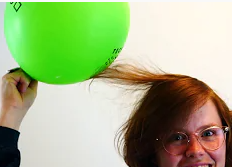 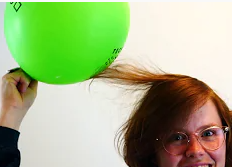 Wat?		Aantrekken, afstoten en zwevenVoor?		Groep 3 t/m 6Beschrijving:Door een plastic voorwerp zoals een ballon of een plastic buis een poosje met een wollen doek te wrijven wordt die statisch geladen. Zo kan je er leuke proefjes mee doen.Je kan er een waterstraaltje mee aantrekken of een andere ballon juist afstoten. Ook een leeg blikje kan hij laten rollen zonder hem aan te raken, dus afstoten. Of de ballon juist aan je hand laten zweven zonder dat hij valt omdat hij die aantrekt.Heel leuk wordt het om een plastic zakje te laten zweven. Dan moet je de ballon of PVC-buis én het zeer dunne plastic zakje goed inwrijven. Je moet wel doorzetten voor deze truck, want hij is best moeilijk. 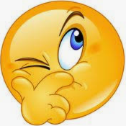 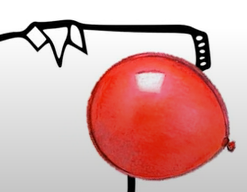 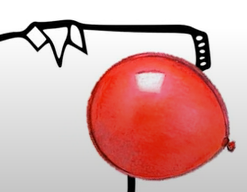 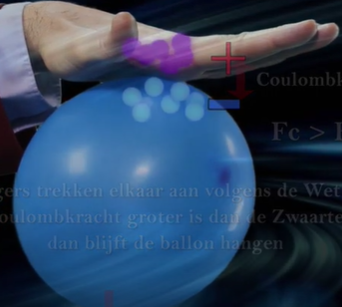 Wat gebeurt er? 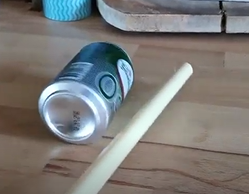 Wat gebeurt er?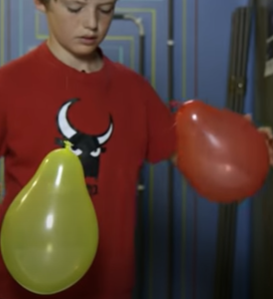 Wat gebeurt er?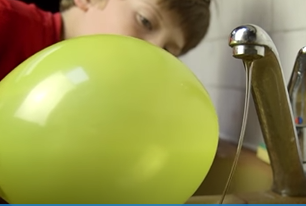 Wat gebeurt er?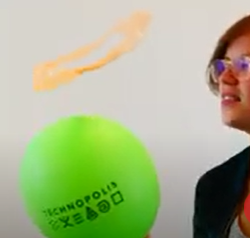 Wat gebeurt er?Teken zelf je proefjeWat gebeurt er?